
       	Vabakutselise loovisiku 
      loomeSTIPENDIUMI KASUTAMISE ARUANNE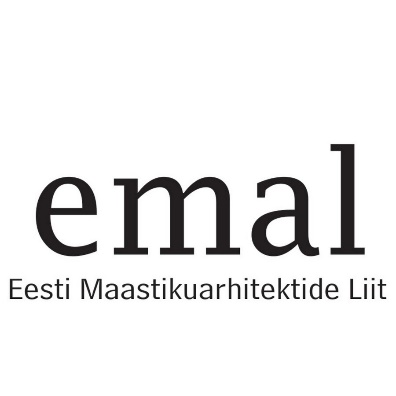 1. LOOMESTIPENDIUMI KASUTAJA

2. LOOMESTIPENDIUMI KASUTAMINE3. TAOTLEJA KINNITUS JA ALLKIRIAruande koostaja allkiri: Aruande esitamise kuupäev:Aruande esitaja ees- ja perekonnanimiKontakttelefonAadressE-postLoomestipendiumi eraldamise kuupäevStipendiumi kasutamise eesmärkLoomestipendiumi kasutamise ülevaade ja eelarve täitmine Kuidas stipendium toetas teie kui loovisiku arengut?  (kuni 500 sõna) Stipendiumi kasutamist kirjeldav lühikokkuvõte liidu kuukirja jaoks(kuni 300 sõna)Kinnitan, et olen loomestipendiumi kasutanud taotluses näidatud eesmärkidel ja eelarvele.